Publicado en Ciudad de México el 20/01/2021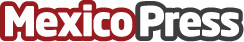 Los productos por internet aumentarán su costo debido a los cambios Fiscales por especialistas de Carbajal Bermúdez Comprar por internet ahora genera un pago de impuesto que se verá reflejado en el aumento de los productosDatos de contacto:Alejandra Pérez Gerente de Relaciones Públicas 5519594802Nota de prensa publicada en: https://www.mexicopress.com.mx/los-productos-por-internet-aumentaran-su-costo Categorías: Finanzas Marketing E-Commerce http://www.mexicopress.com.mx